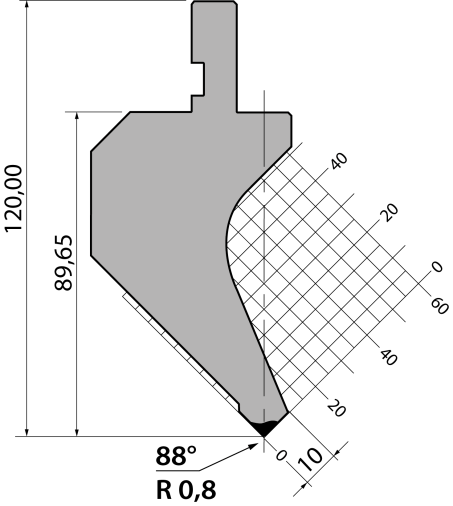 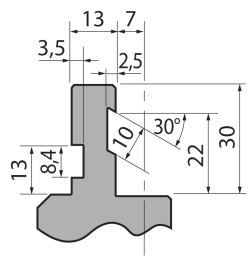 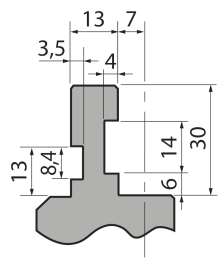 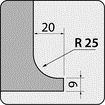 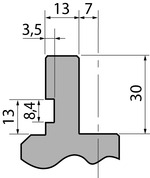 Пуансон тип Promecam P.120.88.R08/FПуансон тип Promecam P.120.88.R08/FПуансон тип Promecam P.120.88.R08/FПуансон тип Promecam P.120.88.R08/FПуансон тип Promecam P.120.88.R08/Fартикулдлина, ммвес, кгмакс. усилиеP.120.88.R08/F80520,2060 т/метрзаказатьСтандартные секции инструмента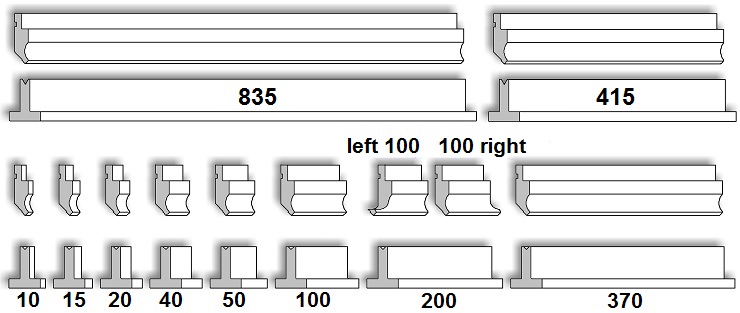 Стандартные секции инструментаСтандартные секции инструментаСтандартные секции инструментаСтандартные секции инструмента